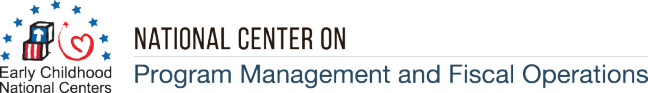 OMB Control Number: 	0970-0401   Expiration Date:    	5/31/2021  E-Learning Module Feedback Survey   
Thank you for participating in the [insert name] e-learning module training. To help ensure the quality of our e-learning module, we ask that you complete the following feedback survey. This brief survey is voluntary and anonymous. To further protect your privacy please refrain from including personally identifiable information in open-ended responses.      Please note that some survey items use a multi-point scale. If you are taking the survey on your phone, you may have to scroll down to see the entire scale. When finished, click the "Submit" button at the bottom of the final page to record your responses. You are free to move throughout the survey and change responses until you click "Submit." THE PAPERWORK REDUCTION ACT OF 1995 (Pub. L. 104-13)Public reporting burden for this collection of information is estimated to average approximately 5 minutes per response, including the time for reviewing instructions, gathering and maintaining the data needed, and reviewing the collection of information.An agency may not conduct or sponsor, and a person is not required to respond to, a collection of information unless it displays a currently valid OMB control number.Q1. What is your primary organizational affiliation?Head Start / Early Head Start grantee   HS / EHS Childcare Partnership grantee  Child Care Program (Non-Head Start)  Federal/Regional Office  Regional Training / Technical Assistance Network   Other   ________________________________________________Q2. What is your primary role within your organization?Director   Assistant Director / Associate Director  CFO   Board of Directors / Tribal Council  Manager/Coordinator  Family Advocate / Family Services  Policy Council  Federal/Regional Office Staff (specify title): _____________ Regional Training / Technical Assistance Network Staff (specify title):  ______________   Other:  ________________________________________________Q3. How many years have you served in this role?Less than 1 year  1 to 4 years  5 to 9 years  10 or more years  Q4. Please select your level of agreement with the following statements about the e-learning module:Q5. Please let us know whether you found the content presented in the e-learning module to be too simple, too advanced, or just about right.Far too advanced  A bit too advanced  About right  A bit too simple   Far too simple   Q6.  Before this e-learning module, my knowledge of the content/topics addressed can be best described as… No knowledge  Minimal knowledge  Moderate knowledge  A high level of knowledge   Q7.  After this e-learning module, my knowledge of the content/topics addressed can be best described as… No knowledge  Minimal knowledge  Moderate knowledge  A high level of knowledge  Q8. Please identify one concept or skill you learned that you will use in your work.Q9. Is there anything that you expected to learn in the e-learning module that you didn’t? Q10. Please select your level of agreement with the following statements about the e-learning module's effectiveness: *This item will only be asked if the e-learning module is comprised of a series of distinct components. Q11. Please select your level of agreement with the following statements about the e-learning module's format and logistics:Q12. Did you encounter any technical issues?Yes  NoQ13. [Only displayed if “yes” to Q12]. Please tell us about the technical issue(s) that you experienced.Q14. I was satisfied with the quality of this e-learning module.Strongly agree  Agree  Disagree  Strongly disagree  Q15. [Only displayed if “disagree” or “strongly disagree” to Q14] What about the e-learning module detracted from your satisfaction?Q16. Would you recommend this e-learning module to your peers? Yes  Yes, with reservations  No  Q17. How could this module be more inclusive of or responsive to diverse audiences?Q18. Other comments:Strongly agree Agree Disagree Strongly disagree Don't know / NAThe module deepened my knowledge of the topic presented.The content of the module was relevant to my work.  The information presented was respectful, non-judgmental, and supportive of diverse populations (i.e., free from stereotypes or bias).The content of the module was inclusive of diverse cultural experiences and backgrounds.The module provided me with knowledge of available resources.  I learned something during this module that I plan to use in my work. I plan to share the information received during the module with others. Strongly agree Agree Disagree Strongly disagree Don't know / NA The module was engaging. I found the information presented easy to read and understand. The resources provided during the module were relevant and useful for my work. During this module, important constructs were conveyed effectively. The module provided opportunities for interactive learning. *The components of this module [list components here] were organized into a coherent sequence and built on each other.Strongly agree AgreeDisagree Strongly disagree Don't know / NA The content in this module was easy to navigate.  The process for completing the module was clear. The visual aesthetic of the module was appealing. The links to the external websites were active. 